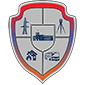 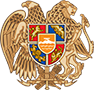 ՀՀ ՔԱՂԱՔԱՇԻՆՈՒԹՅԱՆ, ՏԵԽՆԻԿԱԿԱՆ ԵՎ ՀՐԴԵՀԱՅԻՆ ԱՆՎՏԱՆԳՈՒԹՅԱՆ ՏԵՍՉԱԿԱՆ ՄԱՐՄԻՆ2022 ԹՎԱԿԱՆԻ ՅՈՒՐԱՔԱՆՉՅՈՒՐ ԵՌԱՄՍՅԱԿ ԿԱՌԱՎԱՐՄԱՆ ԽՈՐՀՐԴԻ ՀԱՍՏԱՏՄԱՆԸ ՆԵՐԿԱՅԱՑՎԱԾ ԳՈՐԾՈՒՆԵՈՒԹՅԱՆ ԿԱՏԱՐՈՂԱԿԱՆԻ ԳՆԱՀԱՏՄԱՆ ԱՐԴՅՈՒՆՔՆԵՐԻ ՀԻՄԱՆ ՎՐԱ ԿԱԶՄՎԱԾ ԱՄՓՈՓ ՏԵՂԵԿԱՏՎՈՒԹՅՈՒՆՀՀ քաղաքաշինության, տեխնիկական և հրդեհային անվտանգության տեսչական մարմնի (այսուհետ՝ Տեսչական մարմին) կատարողականի գնահատումը կատարվել է ղեկավարվելով Տեսչական մարմինների մասին 2014 թվականի դեկտեմբերի 17-ի ՀՕ-254-Ն օրենքի 11-րդ հոդվածի և 15-րդ հոդվածի 2-րդ մասի 1-ին ենթամասի պահանջներով, հիմք ընդունելով Հայաստանի Հանրապետության կառավարության 2015 թվականի հունիսի 25-ի Տեսչական մարմինների գործունեության կատարողականի գնահատման սկզբունքները, չափորոշիչները և կարգը հաստատելու մասին № 693-Ն որոշմամբ հաստատված չափորոշիչները և հաշվի առնելով Տեսչական մարմնի կառավարման խորհրդի 2019 թվականի դեկտեմբերի 26-ի N 08 որոշմամբ հաստատված «ՀՀ Քաղաքաշինության, տեխնիկական և հրդեհային անվտանգության տեսչական մարմնի տեսչական մարմնի գործունեության կատարողականի գնահատման մեթոդաբանությունը»։  Տեսչական մարմնի կատարողականի գնահատման չափորոշիչներն են՝նպատակի չափորոշիչներ,գործընթացի չափորոշիչներ,արդյունքի չափորոշիչներ։ՆՊԱՏԱԿԻ ՉԱՓՈՐՈՇԻՉՆԵՐՏեսչական մարմնի գործունեության հիմնական նպատակին հասնելու մակարդակը գնահատելու համար յուրաքանչյուր ոլորտի համար վերլուծվել է հաշվետու ժամանակահատվածում տեսչական մարմնի կողմից իրականացված ստուգումների արդյունքում հայտնաբերված խախտումների ընդհանուր կշիռը: Տեսչական մարմնի գործունեության հիմնական նպատակին հասնելու մակարդակի գնահատումը կատարվում է հաշվետու ժամանակահատվածում իրականացված ստուգումների արդյունքում հայտնաբերված խախտումների կշիռների հանրագումարի և վերահսկողության ընթացքում նախատեսված ստուգաթերթերի ընդհանուր կշիռների հանրագումարի հարաբերությամբ։Այսպիսով, 2022 թվականին Տեսչական մարմնի գործունեության հիմնական նպատակին հասնելու մակարդակը 0․ 2  է։ Պատկերն ըստ ոլորտների՝*Պետական և տեղական նշանակության գեոդեզիական և քարտեզագրական աշխատանքների և հողօգտագործման ոլորտում իրականացվող ստուգումները և վերահսկողությունը չեն կարգավորվում «Հայաստանի Հանրապետությունում ստուգումների կազմակերպման և անցկացման մասին» օրենքով․ Վերոգրյալ գործառույթների իրականացումը կարգավորվում է «Հողերի օգտագործման և պահպանման նկատմամբ վերահսկողության մասին», «Գեոդեզիայի և քարտեզագրության մասին» օրենքներով․ ուստի ոլորտի ռիսկային բնագավառներում փոփոխությունների առկայության և գնահատման հաշվարկ չի կատարվել։ Ոլորտի առավել ռիսկային բնագավառներում փոփոխությունների առկայությունը գնահատելու համար վերլուծվել է հաշվետու ժամանակահատվածում Տեսչական մարմնի կողմից ոլորտի առավել ռիսկային բնագավառներում իրականացված ստուգումների արդյունքում հայտնաբերված խախտումների ընդհանուր կշիռը: Ոլորտի առավել ռիսկային բնագավառներում փոփոխությունների առկայությունը գնահատվում է հաշվետու ժամանակահատվածում ոլորտի առավել ռիսկային բնագավառներում իրականացված ստուգումների արդյունքում հայտնաբերված խախտումների կշիռների հանրագումարի և վերահսկողության ընթացքում նախատեսված ստուգաթերթերի ընդհանուր կշիռների հանրագումարի հարաբերությամբ։2022 թվականին տեսչական մարմնի ռիսկային բնագավառներում փոփոխությունների առկայությունը 0․ 2 է։Պատկերն ըստ ոլորտների՝Ռիսկերի պլանավորման, վերլուծության և գնահատման համար հատկացված ֆինանսական միջոցները և մարդկային ռեսուրսները․2022 թվականի համար ռիսկերի պլանավորման, վերլուծության և գնահատման համար աշխատանքներն իրականացրել են Ռիսկի գնահատման և վերլուծությունների վարչության հաստիքացուցակով նախատեսված 7 աշխատակիցները՝ որոնցից մեկ հաստիքը համալրվել է 16.09.2022թ․-ին և թափուր է դարձել 12.12.2022թ․-ին։ Ռիսկերի պլանավորման, վերլուծության և գնահատման համար լրացուցիչ ֆինանսական միջոցներ և մարդկային ռեսուրսներ չեն հատկացվել։ Խորհրդատվության, մեթոդական աջակցության և կանխարգելման միջոցների համար հատկացված ֆինանսական միջոցները և մարդկային ռեսուրսները․  Խորհրդատվության, մեթոդական աջակցության և կանխարգելման միջոցառումներն իրականացվել են համապատասխան ոլորտային ստորաբաժանումների, ինչպես նաև իրազեկման, խորհրդատվության և հանրության հետ տարվող աշխատանքների բաժնի աշխատակիցների միջոցով։ Բաժնի 5 հաստիքներից համալրված է 3-ը, բաժնի աշխատանքների իրականացմանը ներգրավված է նաև 1 փորձագետ։Հաշվետու ժամանակաշրջանում ՝Իրականացվել է անվտանգության կանոնների պահպանման և պատասխանատվության միջոցների կիրառման վերաբերյալ իրազեկիչ  աշխատանքներ և դրանց վերաբերյալ պաշտոնական կայքէջում և ֆեյսբուքյան էջում տեղադրվել է մամուլի 89 հաղորդագրություն: Պատրաստվել է իրազեկող 8 հրապարակում և 4 իրազեկող տեսանյութԿազմակերպվել է Տեսչական մարմնի ղեկավարի և ղեկավարի տեղակալների, կառուցվածքային ստորաբաժանման ղեկավարների և մասնագետների կողմից թվով 60 հարցազրույցի և 3 պարզաբանումների տրամադրում, 13 ռադիոելույթ։Իրականացվել է թեժ գծով ստացված 269 զանգերի խորհրդատվություն և պարզաբանում։Ֆինանսական ռեսուրսների բացակայության պատճառով հաշվետու ժամանակահատվածում սոցիալական գովազդային պաստառներ չեն պատրաստվել։Հանրության շրջանում անվտանգության ուղղված իրազեկման աշխատանքների մակարդակի բարձրացման նպատակով հեռահաղորդակցության ծառայություններ մատուցող «Թիմ Տելեկոմ Արմենիա», «Վիվա ՄՏՍ», «Յուքոմ» ընկերությունների մարկետինգի  և գովազդի բաժինների և Տեսչական մարմնի իրազեկման, խորհրդատվության և հանրության հետ տարվող աշխատանքների բաժնի միջև տեղի ունեցած քննարկումների արդյունքում ձեռք է բերվել համաձայնություն՝ հրդեհային անվտանգության կանոնների պահպանման վերաբերյալ հաղորդագրություններ են ուղարկել իրենց բաժանորդներին (յուրաքանչյուր օպերատոր իրազեկող հաղորդագրությունն ուղղարկել է 2․5 միլիոն բաժանորդի): Այս աշխատանքները կապի 3 օպերատորների կողմից իրականացվել են բացառապես անվճար։Հանրային, «Կենտրոն» հեռուստաընկերությունների, freеnews.am կայքի հետ ձեռք բերված պայմանավորվածությունների համաձայն՝ հրդեհային անվտանգության կանոնների պահպանման վերաբերյալ տեսանյութերը հեռարձակվել  է  3  ամիս շարունակ՝ օրը առնվազն 3-4 անգամ։Խորհրդատվության, մեթոդական աջակցության և կանխարգելման միջոցների համար Տեսչական մարմնի կողմից ֆինանսական լրացուցիչ միջոցներ չեն հատկացվել։ Հայաստանի Հանրապետության կառավարությանը կամ համապատասխան ոլորտների քաղաքականություն մշակող պետական մարմիններին ներկայացված առաջարկների քանակը․Հաշվետու եռամսյակի ավարտի դրությամբ Տեսչական մարմնի կողմից ապահովվել է մասնակցություն թվով 24 իրավական ակտի մշակման աշխատանքներին՝ ներկայացվել են համապաստախան առաջարկություններ և մասնագիտական կարծիքներ, որոնցից 1-ը տեխնիկական և հրդեհային անվտանգության ոլորտում, 17-ը էներգետիկայի ոլորտում, 1-ը քաղաքաշինության ոլորտում, 5-ը ընդհանրական՝ մի քանի ոլորտներով միասին։2․ ԳՈՐԾԸՆԹԱՑԻ ՉԱՓՈՐՈՇԻՉՆԵՐ2.1) Ըստ անհրաժեշտության իրականացված ստուգումների միջին տևողությունը գնահատելու համար վերլուծվել է հաշվետու ժամանակահատվածում տարեկան ծրագրով չնախատեսված, սակայն Տեսչական մարմնի կողմից իրականացված ստուգումների միջին տևողությունը։2022 թվականին տեսչական մարմնի կողմից ըստ անհրաժեշտության իրականացրած ստուգումների միջին տևողությունը 2․9 օր է։ Պատկերն ըստ ոլորտների՝2.2) Բարձր ռիսկային տնտեսավարող սուբյեկտներում և ստուգման օբյեկտներում ստուգումների քանակը` ստուգումների ընդհանուր քանակի համեմատությամբ չափորոշչի գնահատման համար վերլուծվել է բարձր ռիսկային տնտեսավարող սուբյեկտներում և ստուգման օբյեկտներում հաշվետու ժամանակահատվածում կատարված ստուգումների քանակի և Տեսչական մարմնի ստուգումների տարեկան ծրագրում նույն ժամանակահատվածում ընդգրկված և իրականացված ստուգումների քանակի հարաբերությունը։2022 թվականին բարձր ռիսկային տնտեսավարող սուբյեկտներում և ստուգման օբյեկտներում ստուգումների քանակը` ստուգումների ընդհանուր քանակի համեմատությամբ 1 է։ Պատկերն ըստ ոլորտների՝2.3) Ստուգումների տարեկան ծրագրում ընդգրկված ստուգումների միջին տևողությունը հաշվարկվել է ստուգումների տարեկան ծրագրով նախատեսված ստուգումների ընդհանուր տևողության և դրանց քանակի հարաբերությամբ։2022 թվականին ստուգումների տարեկան ծրագրով նախատեսված ստուգումների միջին տևողությունը կազմել է 4․2 օր։ Պատկերն ըստ ոլորտների՝2.4) Ըստ անհրաժեշտության իրականացված ստուգումների ընդհանուր քանակի (որոնց շնորհիվ կանխվել է հանրությանը, շրջակա միջավայրին, ֆիզիկական կամ իրավաբանական անձանց գույքային շահերին, պետությանը սպառնացող էական վնաս կամ ռիսկ) հարաբերակցությունն ըստ անհրաժեշտության իրականացված ստուգումների ընդհանուր քանակին․2022 թվականին Տեսչական մարմնի կողմից ըստ անհրաժեշտության իրականացված ստուգումների ընդհանուր քանակը (որոնց շնորհիվ կանխվել է հանրությանը, շրջակա միջավայրին, ֆիզիկական կամ իրավաբանական անձանց գույքային շահերին, պետությանը սպառնացող էական վնաս կամ ռիսկ) 0․9 է։Պատկերն ըստ ոլորտների՝2.5) Ստուգման ենթարկված օբյեկտների բավարարվածության աստիճանը տեսչական մարմնի աշխատանքների անաչառությունից, ընթացակարգերի թափանցիկությունից, տեղեկատվության որակից և տեսչական մարմնի ծառայողների արհեստավարժությունից.Չափորոշչի գնահատումը կատարվել է հիմք ընդունելով նշված հարցերի վերաբերյալ ստացված դիմում-բողոքները։ 2022 թվականի ընթացքում նշված հարցերի վերաբերյալ տեսչական մարմնի դեմ դիմում-բողոքներ չեն ներկայացվել։3․  ԱՐԴՅՈՒՆՔԻ ՉԱՓՈՐՈՇԻՉՆԵՐ3.1) Ստուգումների տարեկան ծրագրում ընդգրկված և ըստ անհրաժեշտության իրականացված ստուգումների քանակական հարաբերությունը.2022 թվականին ստուգումների տարեկան ծրագրում ընդգրկված և ըստ անհրաժեշտության իրականացված ստուգումների քանակական հարաբերությունը 0․2 է։ Պատկերն ըստ ոլորտների՝3.2) Տեսչական մարմնի վերահսկման բարձր ռիսկային բնագավառներում իրավիճակի փոփոխությունը․ Չափորոշչի գնահատման համար հիմք է հանդիսանում վերահսկողության արդյունքում բարձր ռիսկային բնագավառների տնտեսվարող սուբյեկտների ռիսկայնության փոփոխությունը։ Չափորոշչի գնահատումը կատարվում է տարեկան մեկ անգամ։Տրամադրված տեղեկատվության համաձայն բարձր ռիսկային բնագավառների տնտեսվարող սուբյեկտների ռիսկայնության փոփոխությունը ներկայացված է աղյուկասով՝3.3) Ըստ առանձին ստուգման հատկացված ֆինանսական միջոցները և մարդկային ռեսուրսները հաշվարկվում են հաշվետու ժամանակահատվածում ստուգման համար հատկացված ֆինանսական միջոցների և մարդկային ռեսուրսների միջին ցուցանիշներով․2022 թվականի ընթացքում իրականացված առանձին ֆինանսական միջոցներ և մարդկային ռեսուրսներ հատկացված 101 ստուգումներին միջինում 1 ստուգման համար հատկացվել է 53,7 հազ․ դրամ, և միջինում 1 ստուգմանը մասնակցել է 1,4 աշխատակից։ Պատկերն ըստ ոլորտների՝3.4) Տեսչական մարմնի, տեսչական մարմնի աշխատակիցների դեմ բերված դիմում-բողոքների քանակը և դրանց արդյունքները․ՎԱՐՉԱԿԱՆ ՎԱՐՈՒՅԹՆԵՐՏրանսպորտի ոլորտ․Բողոքարկվել է 46 վարչական ակտ։ Վերադաս քննության արդյունքում 37 վարչական ակտերը թողնվել են անփոփոխ, իսկ բողոքներն՝ առանց բավարարման, 9 վարչական ակտը բեկանվել է, իսկ վարչական վարույթը կարճվել է։ Տեխնիկական և հրդեհային անվտանգության ոլորտ․ Բողոքարկվել է 19 վարչական ակտ։ Վերադաս քննության արդյունքում  12 վարչական ակտերը թողնվել են անփոփոխ, իսկ բողոքներն՝ առանց բավարարման, 4 վարչական ակտը բեկանվել է վարչական վարույթը կարճվել, 1 գորոծով գործունեության դադարեցումը վերացվել է և թույլատրվել է օբյեկտի շահագործումը, 1-ով՝ բողոքը թողնվել է առանց քննության՝ ոչ իրավասու անձի կողմից բողոք ներկայացնելու հիմքով։Քաղաքաշինության ոլորտ․Բողոքարկվել է 2 վարչական ակտ։ Վերադաս քննության արդյունքում 1 վարչական ակտը թողնվել է անփոփոխ, իսկ բողոքն՝ առանց բավարարման, 1 վարչական ակտը բեկանվել է, իսկ վարչական վարույթը կարճվել է։ Էներգետիկայի ոլորտ․Բողոքարկվել է ոլորտի 1 վարչական ակտ։ Վերադաս քննության արդյունքում վարչական ակտը թողնվել է անփոփոխ, իսկ բողոքն առանց բավարարման։Պատկերն ըստ ոլորտների՝ԴԱՏԱԿԱՆ ՎԱՐՈՒՅԹՆԵՐ Հաշվետու ժամանակահատվածում դատարան մուտքագրված 143 հայցադիմումից վարույթ է ընդունվել 100-ը, 8-ի ընդունումը մերժվել է, մյուսներն ընդունման փուլում են։Հաշվետու տարում կայացվել է 51 դատական վճիռ, որոնցից 45 հայցապահանջ բավարարվել է, 6-ը՝ մերժվել։  Կայացված դատական վճիռների դեմ Տեսչական մարմնի կողմից բողոքարկվել է 7 վճիռ, վերաքննիչ բողոքները մերժվել են․ Հայցի ընդունումը մերժելու դեմ նախկինում կայացված դատարանի որոշումների դեմ տնտեսավարողի ներակայացրած 2 վերաքննիչ բողոքներից 2-ն էլ բավարարվել են։ Հայցապահանջը մերժելու դեմ տնտեսավարողի ներակայացրած 2 վերաքննիչ բողոքներից 2-ն էլ քննության փուլում են։Ըստ ոլորտների պատկերը հետևյալն է․       Տրանսպորտի ոլորտ․Ընդդեմ Տեսչական մարմնի դատարան ներկայացված 75 հայցադիմումից վարույթ է ընդունվել 53-ը, 3-ի ընդունումը մերժվել է, մյուսներն ընդունման փուլում են։ Կայացվել է 19 դատական վճիռ, որոնցից 17 հայցապահանջ բավարարվել է, 2-ը՝ մերժվել։ Հաշվետու տարում Տեսչական մարմնի կողմից ներկայացվել է 4 վերաքննիչ բողոք, որոնք մերժվել են՝ 3-ն անհիմն լինելու պատճառաբանությամբ, իսկ մեկ բողոքի վարույթի ընդունումն է մերժվել ։ Հայցի ընդունումը մերժելու դեմ տնտեսավարողի կողմից բերված 1 վերաքննիչ բողոքը բավարարվել է։Տեխնիկական և հրդեհային անվտանգության ոլորտ․Ընդդեմ Տեսչական մարմնի դատարան ներկայացված 41 հայցադիմումից վարույթ է ընդունվել 32-ը, 2-ի ընդունումը մերժվել է, մյուսներն ընդունման փուլում են։Կայացվել է 21 վճիռն, որոնցով Տեսչական մարմնի դեմ 17 հայցապահանջները բավարարվել են, իսկ 4-ը մերժվել։  Տեսչական մարմնի կողմից ներկայացված 3 վերաքննիչ բողոքները մերժվել են։ Տնտեսավարողի ներկայացրած 3 վերաքննիչ բողոքները քննության փուլում են։Հայցի ընդունումը մերժելու դեմ տնտեսավարողի կողմից բերված 1 վերաքննիչ բողոքը բավարարվել է։Քաղաքաշինության ոլորտ․ Ընդդեմ Տեսչական մարմնի դատարան ներկայացված 19 հայցադիմումից վարույթ է ընդունվել 10-ը, մյուսներն ընդունման փուլում են։Կայացված 3 վճիռներով տնտեսավարողի հայցապահանջները բավարարվել են։Պետական և տեղական նշանակության գեոդեզիական և քարտեզագրական աշխատանքների և հողօգտագործման ոլորտ․      Ընդդեմ Տեսչական մարմնի դատարան ներկայացված 8 հայցադիմումներից 1-ը ընդունվել է վարույթ, 1-ի՝  ընդունումը մերժվել է։ Կայացված 8 վճիռներով տնտեսավարողի հայցապահանջները բավարարվել են։Պատկերն ըստ ոլորտների՝Տեսչական մարմնի դեմ ներկայացված հայցապահանջներով կայացված վճիռների գրաֆիկական պատկերը՝ՈԼՈՐՏՑՈՒՑԱՆԻՇ ՑՈՒՑԱՆԻՇ ՈԼՈՐՏ2021 թվական2022 թվական1Տեխնիկական և հրդեհային անվտանգության0․20․32Էներգետիկայի 0․40․53Տրանսպորտի անվտանգության0․10․064 Քաղաքաշինության0․050․06ՈԼՈՐՏՑՈՒՑԱՆԻՇ ՑՈՒՑԱՆԻՇ ՈԼՈՐՏ2021 թվական2022 թվական1Տեխնիկական և հրդեհային անվտանգության0․20․32Էներգետիկայի0․40․53Տրանսպորտի0․10․14Քաղաքաշինության0․040․04ՈԼՈՐՏՑՈՒՑԱՆԻՇ ՑՈՒՑԱՆԻՇ ՈԼՈՐՏ2021 թվական 2022 թվական1Տեխնիկական և հրդեհային անվտանգության3․13․62Էներգետիկայի 003Տրանսպորտի 02․54Քաղաքաշինության 1․62․55Պետական և տեղական նշանակության գեոդեզիական և քարտեզագրական աշխատանքների և հողօգտագործման2․82․9ՈԼՈՐՏՑՈՒՑԱՆԻՇ ՑՈՒՑԱՆԻՇ ՈԼՈՐՏ2021 թվական2022 թվական1Տեխնիկական և հրդեհային անվտանգության112Էներգետիկայի 113Տրանսպորտի 0․60․84Քաղաքաշինության 11ՈԼՈՐՏՑՈՒՑԱՆԻՇ ՑՈՒՑԱՆԻՇ ՈԼՈՐՏ2021 թվական2022 թվական1Տեխնիկական և հրդեհային անվտանգության3․54.02Էներգետիկայի 6․23․13Տրանսպորտի 4․02.84Քաղաքաշինության7․04․85Պետական և տեղական նշանակության գեոդեզիական և քարտեզագրական աշխատանքների և հողօգտագործման9․39.3ՈԼՈՐՏՑՈՒՑԱՆԻՇ ՑՈՒՑԱՆԻՇ ՈԼՈՐՏ2021 թվական2022 թվական1Տեխնիկական և հրդեհային անվտանգության0․080․62Էներգետիկայի 003Տրանսպորտի 00․34Քաղաքաշինության 0․061.35Պետական և տեղական նշանակության գեոդեզիական և քարտեզագրական աշխատանքների և հողօգտագործման1․51․2ՈԼՈՐՏՑՈՒՑԱՆԻՇ ՑՈՒՑԱՆԻՇ ՈԼՈՐՏ2021 թվական2022 թվական1Տեխնիկական և հրդեհային անվտանգության0․20․12Էներգետիկայի 003Տրանսպորտի 01․24Քաղաքաշինության 0․10․25Պետական և տեղական նշանակության գեոդեզիական և քարտեզագրական աշխատանքների և հողօգտագործման1․71․8ՈլորտՏարեկան ստուգումների քանակ (հատ)Մինչև տուգումը բարձր ռիսկ ունեցող տնտեսավարողների քանակ (հատ)Ռիսկայնության փոփոխությունը ստուգումից հետոՌիսկայնության փոփոխությունը ստուգումից հետոՌիսկայնության փոփոխությունը ստուգումից հետոՈլորտՏարեկան ստուգումների քանակ (հատ)Մինչև տուգումը բարձր ռիսկ ունեցող տնտեսավարողների քանակ (հատ)Բարձր (3)Միջին (2)Ցածր (1)Տրանսպորտի2116196Էներգետիկայի115113404825Քաղաքաշինության3653657325537Տեխնիկական և հրդեհային անվտանգության55851313834134ՈԼՈՐՏՑՈՒՑԱՆԻՇ (միջին 1 ստուգում)ՑՈՒՑԱՆԻՇ (միջին 1 ստուգում)ՑՈՒՑԱՆԻՇ (միջին 1 ստուգում)ՑՈՒՑԱՆԻՇ (միջին 1 ստուգում)ՈԼՈՐՏ2021թ.2021թ.2022թ.2022թ.ՈԼՈՐՏԾախս/ հազ․դրամՌեսուրս/ աշխատակիցԾախս/ հազ․դրամՌեսուրս/ աշխատակից1Տեխնիկական և հրդեհային անվտանգության19․6119․21․32Էներգետիկայի16․2120․51․13Տրանսպորտի98․0332․614Քաղաքաշինության32․71․245․21․85Պետական և տեղական նշանակության գեոդեզիական և քարտեզագրական աշխատանքների և հողօգտագործման265․72․2201․02․3